Муниципальное общеобразовательное учреждение средняя общеобразовательная школа № 8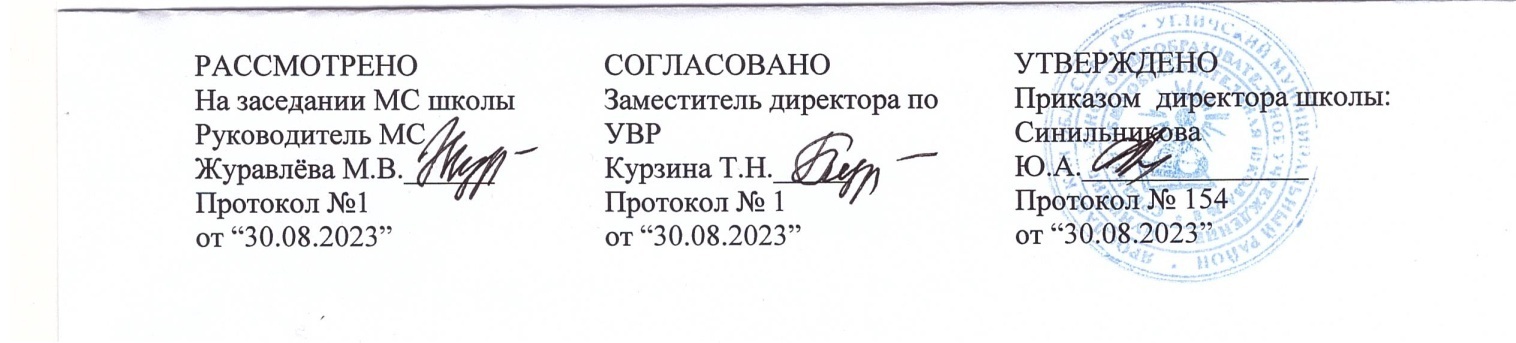 УЧЕБНЫЙ ПЛАНосновного общего образованияна 2023 –2024 учебный год(в соответствии с ФОП)Угличский муниципальный район, Ярославская область2023ПОЯСНИТЕЛЬНАЯ ЗАПИСКАУчебный план основного общего образования Муниципальное общеобразовательное учреждение средняя общеобразовательная школа № 8(далее - учебный план) для 5-9 классов, реализующихосновную образовательную программу основного общего образования, соответствующую ФГОС ООО (приказ Министерства просвещения Российской Федерации от 31.05.2021 № 287 «Об утверждении федерального государственного образовательного стандарта основного общего образования»), фиксирует общий объём нагрузки, максимальный объём аудиторной нагрузки обучающихся, состав и структуру предметных областей, распределяет учебное время, отводимое на их освоение по классам и учебным предметам.Учебный план является частью образовательной программыМуниципальное общеобразовательное учреждение средняя общеобразовательная школа № 8, разработанной в соответствии с ФГОС основногообщего образования, с учетом Федеральной образовательнойпрограммойосновного общего образования, и обеспечивает выполнениесанитарно-эпидемиологических требований СП 2.4.3648-20 игигиенических нормативов и требований СанПиН 1.2.3685-21.Учебный год в Муниципальное общеобразовательное учреждение средняя общеобразовательная школа № 8начинается01.09.2023и заканчивается 24.05.2024. Продолжительность учебного года в 5-9 классах составляет 34 учебные недели. Учебные занятия для учащихся 5-9 классов проводятся по5-ти дневной учебной неделе.Максимальный объем аудиторной нагрузки обучающихся в неделю составляет в  5 классе – 29 часов, в  6 классе – 30 часов, в 7 классе – 32 часа, в  8-9 классах – 33 часа. .Учебный план состоит из двух частей — обязательной части и части, формируемой участниками образовательных отношений. Обязательная часть учебного плана определяет состав учебных предметов обязательных предметных областей.Часть учебного плана, формируемая участниками образовательных отношений, обеспечивает реализацию индивидуальных потребностей обучающихся. Время, отводимое на данную часть учебного плана внутри максимально допустимой недельной нагрузки обучающихся, может быть использовано: на проведение учебных занятий, обеспечивающих различные интересы обучающихсяВ Муниципальное общеобразовательное учреждение средняя общеобразовательная школа № 8языком обучения является русский язык.При изучении предметов информатика   технологияосуществляется деление учащихся на подгруппы.Промежуточная аттестация–процедура, проводимая с целью оценки качества освоения обучающимися части содержания(четвертное оценивание) или всего объема учебной дисциплины за учебный год (годовое оценивание).Промежуточная/годовая аттестация обучающихся за четверть осуществляется в соответствии с календарным учебнымграфиком.Все предметы обязательной части учебного плана оцениваются по четвертям. Предметы из части, формируемой участникамиобразовательных отношений, являются безотметочными и оцениваются «зачет» или «незачет» по итогам четверти. Промежуточнаяаттестация проходит на последней учебной неделе четверти.Формы и порядок проведения промежуточной аттестации определяются «Положением о формах, периодичности и порядке
текущего контроля успеваемости и промежуточной аттестации обучающихся Муниципальное общеобразовательное учреждение средняя общеобразовательная школа № 8.Освоение основной образовательной программ основного общего образования завершается итоговой аттестацией.Нормативный срок освоения основной образовательной программы основного общего образования составляет 5лет.УЧЕБНЫЙ ПЛАН ООО МОУ СОШ №*8  на 2023-24уч.г.План внеурочной деятельности (недельный)Муниципальное общеобразовательное учреждение средняя общеобразовательная школа № 8Предметная областьУчебный предметКоличество часов в неделюКоличество часов в неделюКоличество часов в неделюКоличество часов в неделюКоличество часов в неделюПредметная областьУчебный предмет5А;Б6А;Б7А;Б8А;Б9А;БОбязательная частьОбязательная частьОбязательная частьОбязательная частьОбязательная частьОбязательная частьОбязательная частьРусский язык и литератураРусский язык56433Русский язык и литератураЛитература33223Иностранные языкиИностранный язык33333Математика и информатикаМатематика55000Математика и информатикаАлгебра00333Математика и информатикаГеометрия00222Математика и информатикаВероятность и статистика00111Математика и информатикаИнформатика00111Общественно-научные предметыИстория22222.5Общественно-научные предметыОбществознание01111Общественно-научные предметыГеография11222Естественно-научные предметыФизика00223Естественно-научные предметыХимия00022Естественно-научные предметыБиология11122ИскусствоИзобразительное искусство11100ИскусствоМузыка11110ТехнологияТехнология22211Физическая культура и основы безопасности жизнедеятельностиФизическая культура22222Физическая культура и основы безопасности жизнедеятельностиОсновы безопасности жизнедеятельности00011Основы духовно-нравственной культуры народов РоссииОсновы духовно-нравственной культуры народов России11000ИтогоИтого2729303132.5Часть, формируемая участниками образовательных отношенийЧасть, формируемая участниками образовательных отношенийЧасть, формируемая участниками образовательных отношенийЧасть, формируемая участниками образовательных отношенийЧасть, формируемая участниками образовательных отношенийЧасть, формируемая участниками образовательных отношенийЧасть, формируемая участниками образовательных отношенийНаименование учебного курсаНаименование учебного курсаОбществознаниеОбществознание00000.5Функциональная грамотностьФункциональная грамотность11110ИтогоИтого11110.5ИТОГО недельная нагрузкаИТОГО недельная нагрузка2830313233Количество учебных недельКоличество учебных недель3434343434Всего часов в годВсего часов в год9521020105410881122Учебные курсыКоличество часов в неделюКоличество часов в неделюКоличество часов в неделюКоличество часов в неделюКоличество часов в неделюУчебные курсы5А;Б6А;Б7А;Б8А;Б9А;БРазговоры о важном11111Россия-мои горизонты01111Спортивные игры"Школа мяча"11110Промышленный дизайн00111За пределами учебника английского00001Карта-язык географии00001Медиакуб00100Функциональная грамотность. От слова к тексту00010Учись учиться00001Реальная математика00001 Основы избирательного права00001Программирование11111Решение задач по неорганической химии00001ИТОГО недельная нагрузка346610